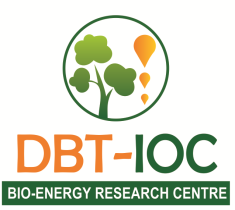 APPLICATION FORM APPLICATION FOR THE POSITION OF _________________________________1. Name of the Applicant:                           __________________________________2. Date of Birth:                                          __________________________________3. Male/Female: _______________    4. Nationality: __________________4 a. Category ( General/OBC/SC/ST) __________________4. b. Postal address for communication:  _______________________________  _______________________________           					______________________________ 5. a. Telephone No (with STD code)        & Mobile No. :                     	             ______________________________                    b. E-mail ID:            			______________________________6. Educational Qualifications (Graduation onwards)Note:  in case of CGPA/ OGPA or Grade, mention equivalent percentage of marks as per University /Institute norms.  Percentage of marks not to be rounded off.7.   Area of Specialization: 	______________________________ (Please select from below mentioned area)               Microbiology/ Biochemistry/ Biotechnology/ Organic Chemistry/ Analytical chemistry/ Industrial chemistry/ /Fermentation/Bioprocess development/ Molecular Biology/Algal biotechnology / Biochemical Engineering/ chemical engineering/Other8. Details of employment/ fellowship (if any) in reverse chronological orderList of Publications during the last five years only: A.      Patents granted (national/international): Please indicate patent date and number  Awards and Honors, if anyDescribe your research contribution relevant to post applied. (Max. 300 words)THIS IS A MANDATORY REQUIREMENT FOR SENIOR SCIENTIFIC OFFICERS, SCIENTIFIC OFFICERS, WITHOUT WHICH APPLICATION WILL NOT BE  CONSIDERED (ATTACH A SEPARATE SHEET, IF NEEDED)DECLARATIONI hereby declare that I have carefully read and fully understood all the instructions and details pertaining to the post being applied by me and all statements made and information furnished in this application are true and complete to the best of my knowledge and belief. I also declare that I have not concealed any material information which may debar my candidature.Place and date:……………………………………..Name/Signature of candidate:……………………………………………Affix digital/scan copy of PhotographExaminationPassedSubjectYear ofPassingDivisionWith %ofmarksBoard/University Name of address of organization/employerPost heldPeriodFrom        ToNature of jobSalary drawnReason for leaving